    PROJEKT  EDUKACYJNY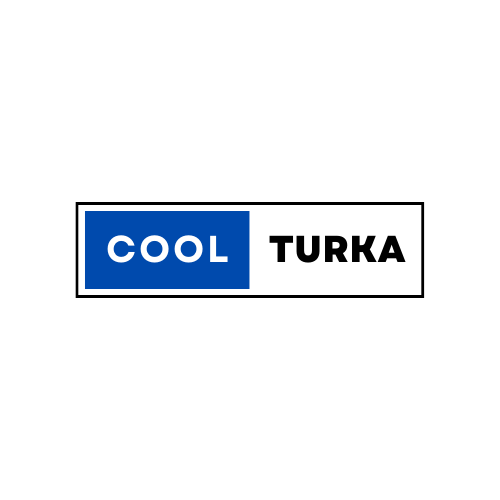          COOLTURKA 
czyli praktyczny savoir – vivre dla przedszkolakaOpis ProjektuKultura jest bardzo ważną częścią życia każdego człowieka. 
We wprowadzaniu dziecka w świat kultury istotną rolę odgrywa edukacja przedszkolna. To przez kulturę od najmłodszych lat rozwija się i kształtuje wyobraźnia, dzięki kulturze uczymy się wartości, to ona jest często dla dziecka źródłem wiedzy o otaczającym go świecie i co bardzo ważne, poszerza jego horyzonty. Okres przedszkolny to niezmiernie ważny czas w życiu każdego dziecka. To czas, w którym kształtuje się jego osobowość, pojawiają się pierwsze doświadczenia, następują duże procesy rozwojowe - dlatego postanowiliśmy wykorzystać go w przedszkolu by kształtować wzorce zachowań adekwatne do miejsca i sytuacji. Obcowanie z kulturą pozwala rozwijać u dzieci wrażliwość społeczną, emocjonalną, estetyczną, a także rozwijać zmysły, nabywać nowe umiejętności i wiedzę.Ucząc dzieci rozumienia i odbierania kultury, warto zadbać o to, by były zarówno jej odbiorcami jak i twórcami. Dlatego proponowane przez nas działania będą bardzo praktyczne, tak by dzieci mogły samodzielnie nabywać nowe kompetencje. Zaplanowaliśmy wyjścia i spacery tak, by rozwijać wrażliwość małego człowieka na piękno i sztukę. Dzieci poznają także właściwe wzorce zachowań w różnych miejscach, na przykład w kościele (jesteśmy cicho), w parku (nie niszczymy przyrody, nie depczemy trawników, nie zrywamy kwiatów, a szczególnie tych będących pod ochroną), czy na placu zabaw (bawimy się zgodnie, ustępujemy miejsca na zjeżdżalni czy huśtawce). Savoir-vivre, czyli ogłada, dobre maniery, znajomość obowiązujących zwyczajów i reguł grzeczności obowiązujących w danym miejscu i sytuacji będą nam towarzyszyć w każdym miesiącu trwania projektu. W obecnych czasach bardzo wiele mówi się o edukacji kulturalnej 
i o tym jak ważna jest jej obecność w działaniach z najmłodszymi. Bowiem to właśnie w dzieciństwie najłatwiej kształtować, zaszczepiać, rozbudzać zainteresowania kulturą we wszystkich jej przejawach, a przyzwyczajenia 
i nawyki będą towarzyszyły dziecku przez całe życie. Organizator ProjektuOrganizatorem Projektu „COOLTURKA” jest Przedszkole Samorządowe Nr 1 w Dobczycach Autor: Anna KrawczykZałożenia Projektu 	Głównym założeniem projektu jest rozwijanie kompetencji kulturowych dzieci w wieku przedszkolnym, zwiększanie i pogłębianie ich uczestnictwa 
w kulturze oraz pobudzanie aktywności społecznej i kulturalnej. Pierwsze lata życia dziecka są najbardziej znaczące dla jego rozwoju. Wiek przedszkolny to czas, kiedy dziecko w sposób naturalny jest nastawione na poznanie tego, co je otacza. Niejednokrotnie dziecko przez całe życie pamięta fakty z dzieciństwa, chłonie i zatrzymuje w sobie to czego nauczyło się 
w najmłodszych latach. Cele ogólneGłównym celem projektu jest rozwianie kompetencji kluczowych 
w zakresie świadomości i ekspresji kulturowej, rozwijanie kultury osobistej 
u dzieci w wieku przedszkolnym oraz kształtowanie umiejętności kulturalnego zachowywania się w różnych miejscach i sytuacjach. Cele szczegółowetworzenie sytuacji prowadzących do poznania przez dziecko wartości 
i norm społecznych;nauka zwrotów grzecznościowych i ich praktyczne zastosowanie;poznanie zasad zachowania się w różnych miejscach (np. kościół, restauracja);wspieranie i przygotowanie dzieci do aktywnego uczestnictwa w kulturze;rozwijanie poczucia estetyki poprzez kontakt ze sztuką;tworzenie warunków do rozwijania aktywności twórczej dzieci;poznanie zabytków, ważnych miejsc użyteczności publicznej i instytucji kultury znajdujących się w Dobczycach;rozwijanie wiedzy i zainteresowań kulturą własnego miasta;rozwijanie i wzmacnianie aktywności dziecka w środowisku lokalnym (np. biblioteka);wyrabianie szacunku dla przyrody i jej piękna;rozwijanie kompetencji językowych; włączenie w życie przedszkola przedstawicieli środowiska lokalnego, 
a także poznanie szczególnych miejsc w najbliższym otoczeniu;promocja przedszkola;Projekt jest zgodny z podstawą programową wychowania przedszkolnego oraz kierunkami polityki oświatowej państwa na rok szkolny 2023/2024.
Termin realizacjiProjekt będzie realizowany w terminie: październik 2023r.– czerwiec 2024r.Zasady uczestnictwaW projekcie będą uczestniczyć dzieci z Przedszkola Samorządowego Nr  1  
w Dobczycach z grup: niebieskiej i żółtej wraz z opiekunami.Zadania projektowe mają formę propozycji, można więc je modyfikować, 
a także dostosować do możliwości i potrzeb grupy oraz realizować własne pomysły dodatkowe, zachowując przy tym myśl przewodnią –> rozwijanie kompetencji kulturowych.Zadania- wyjścia projektowe można realizować osobno w każdej grupie, bądź łącznie - obie grupy razem. Zrealizowane zadania- wyjścia będą opublikowane przez uczestników na przedszkolnej stronie internetowej bądź fanpagu przedszkola w dowolnej formie (opis, zdjęcia, filmy, prezentacja czy opowiadanie)Nauczyciele, którzy decydują się na udział w Projekcie akceptują regulamin 
i zasady przetwarzania danych przez Facebooka. Sposoby realizacji projektuProjekt będzie realizowany w dwóch częściach. Pierwsza z nich będzie realizowana w Przedszkolu Samorządowym Nr 1 w Dobczycach i dotyczy zajęć z zakresu edukacji kulturowej (rozmowa, pogadanka, prezentacja, przedstawienie zasad czy norm społecznych obowiązujących wdanym miejscu). Druga część dotyczy cyklicznych - comiesięcznych wyjść w miejsca, gdzie obowiązują określone zasady zachowywania się z jednoczesnym zwróceniem uwagi na rozwijanie kultury osobistej.  . Harmonogram wyjść (orientacyjny)Harmonogram wyjść  i odwiedzanych miejsc może ulec zmianie zależności od warunków atmosferycznych oraz dostępności miejsc i wydarzeń (np. wystawa prac).Ewaluacja Rolą ewaluacji Projektu jest analiza jego skuteczności, tym samym określenie, w jakim stopniu realizacja zaproponowanych zadań przyczynia się do osiągania założonych celów.Ewaluacja będzie prowadzona jest w sposób ciągły poprzez okresowe spotkania osób realizujących Projekt w przedszkolu, które posłużą omówieniu skuteczności podejmowanych działań.Propozycje działań ds. ewaluacji:autorefleksję i samoocenę dzieci (swobodne wypowiedzi na zakończenie danego wyjścia);analizę wypowiedzi dzieci na temat odwiedzanych miejsc;analiza dziecięcych prac plastycznych pt. „malowanie muzyki”Ochrona danych osobowychZgodnie z art. 13 ust. 1 i ust. 2 ogólnego rozporządzenia o ochronie danych osobowych z dnia 27 kwietnia 2016 r. informujemy, że1) Administratorem Pani/Pana/dziecka danych osobowych jest Przedszkole Samorządowe Nr1 w Dobczycach, e-mail: ps1@dobczyce.pl, telefon: (12) 271-10-58 reprezentowana przez Dyrektora - Elżbietę Dąbrowską.2) Został powołany inspektor danych osobowych, z którym można się kontaktować za pomocą adresu e-mail: iodcuw@dobczyce.pl3) Dane osobowe przetwarzane będą zgodnie z art. 6 ust. 1 lit. a) (na podstawie zgody) b) (wykonanie umowy) c) (przepisu prawa) oraz art. 9 ust. 2 lit.  a) (zgoda osoby) b) (przepis prawa) w celu realizacji zadań ustawowych, określonych m.in. w Ustawie – Prawo oświatowe z dnia 14 grudnia 2016 r. (Dz. U. z 2018 r., poz. 996) oraz Ustawy o systemie oświaty z dnia 7 września 1991 r. (Dz. U. z 2018 r., poz. 1457) oraz innych regulacjach w celu realizacji statutowych, zadań dydaktycznych, opiekuńczych i wychowawczych w placówce.4) Odbiorcą danych osobowych mogą być podmioty upoważnione na podstawie przepisów prawa oraz podmioty, którym administrator zleca wykonanie czynności, z którymi wiąże się konieczność przetwarzania danych (podmioty przetwarzające).5) Dane osobowe nie będą przekazywane do państwa trzeciego/organizacji międzynarodowej. 6) Każdy uczestnik posiada prawo dostępu do treści swoich danych oraz prawo ich sprostowania, usunięcia, ograniczenia przetwarzania, prawo do przenoszenia danych, prawo wniesienia sprzeciwu, prawo do cofnięcia zgody (jeżeli przetwarzanie odbywa się na podstawie art. 6 ust. 1 lit. a) lub art. 9 ust. 2 lit. a)) w dowolnym momencie bez wpływu na zgodność z prawem przetwarzania, którego dokonano na podstawie zgody przed jej cofnięciem.7) Każdy uczestnik ma prawo wniesienia skargi do organu nadzorczego gdy uzna Pani/Pan/dziecko, iż przetwarzanie danych osobowych Pani/Pana/dziecko dotyczących narusza przepisy ogólnego rozporządzenia o ochronie danych osobowych z dnia 27 kwietnia 2016 r.
8) W sytuacji, gdy przetwarzanie danych osobowych odbywa się na podstawie zgody osoby, której dane dotyczą, podanie przez Panią/Pana/dziecka danych osobowych Administratorowi ma charakter dobrowolny. 9) Podanie danych osobowych jest obowiązkowe, w sytuacji gdy przesłankę przetwarzania danych osobowych stanowi przepis prawa lub zawarta między stronami umowa.10) Dane osobowe nie będą przetwarzane w sposób zautomatyzowany oraz nie będą podlegać profilowaniu.11) Dane osobowe będą przechowywane przez okres niezbędny do realizacji celów, a po tym czasie przez okres wymagany przez przepisy powszechnie obowiązującego prawa.SKLEP PAŹDZIERNIK 2023Jak zachowywać się w sklepie? - pogadanka z dziećmi na temat zasad zachowania się w sklepie. Zwroty grzecznościowe – tworzenie mapy pojęciowejWyjście do Centrum Zakupowego JAN w Dobczycach na ulicy Mostowej. Wspólne zrobienie zakupów z jednoczesnym zwróceniem uwagi na wcześniej omawiane zasady zachowania się.Zabawa „w sklep” w sali przedszkolnej. KOŚCIÓŁ LISTOPAD 2023Jak zachowywać się w kościele? – pogadanka z dziećmi  na temat zasad zachowania się w kościele.„Cisza”  - opowiedz mi o niej: dlaczego jest ważna, jak ją „zbudować”.Zabawa „Budujemy ciszę”.Wyjście do Kościoła pw. Matki Bożej Wspomożenia Wiernych w Dobczycach.Wspólna chwila „adoracji” w ciszy, ze zwróceniem uwagi na wcześniej omawiane zasady zachowania się w kościele, poszanowanie dla innych osób będących w kościele. URZĄD GMINY I MIASTA DOBCZYCEGRUDZIEŃ 2023Bożonarodzeniowy savoir-vivre: czyli rozmowa o zwyczajach i tradycjach świątecznych.„Świąteczny prezent?” –tworzenie z dziećmi „prezentu”/ kartki świątecznej z okazji Świąt Bożego Narodzenia.Omówienie zasad kulturalnego zachowania się w urzędach.Wyjście do Urzędu Gminy i Miasta Dobczyce w celu złożenia życzeń świątecznych Burmistrzowi Gminy oraz jego zastępcy, a także innym pracownikom urzędu.ISPINA STYCZEŃ/ LUTY 2023„SZTUKA” – tworzenie mapy pojęciowej„Jak zachowywać się w galerii?” – pogadanka na temat zasad zachowania się w galerii sztuki.Wyjście do Galerii Stowarzyszenia Inicjatyw Społecznych ISPINA  w celu obejrzenia wystawy prac z jednoczesnym zwróceniem uwagi na wcześniej przywołane zasady kulturalnego zachowania się. „Malowanie muzyki” - malowanie farbami przy akompaniamencie utworów klasycznych, stworzenie wystawy prac – rozwijanie poczucia estetyki. RESTAURACJAMARZEC 2024Słuchanie wiersza „Kwoka” Jana Brzechwy – omówienie treści.„Jak zachowywać się w restauracji?” – pogadanka z dziećmi na temat zasad kulturalnego zachowywania się w restauracji.Obejrzenie filmiku edukacyjnego: Savoir vivre przy stole https://www.youtube.com/watch?v=sWEm82_5HU0Wyjście do restauracji „Lawenda”, złożenia zamówienia, cierpliwe i kulturalne oczekiwanie na nie, zwrócenie uwagi na omawiane wcześniej zasady kulturalnego zachowywania się w restauracji (również przy stale).BIBLIOTEKAKWIECIEŃ 2024Słuchanie bajki „Franklin i książka z biblioteki”- omówienie treści.„Jak zachowywać się w bibliotece?” – pogadanka na temat zasad kulturalnego zachowywania się w miejscu użyteczności publicznej. „BIBILIOTEKA jedno miejsce - wiele kultur”– mapa pojęciowa zwracająca uwagę na różnorodne funkcje biblioteki (gromadzenie i wypożyczanie książek, spotkania autorskie, warsztaty,itp.)Wyjście do Miejskiej Biblioteki Publicznej im. J. Bergelówny mieszczącej się w Regionalnym Centrum Oświatowo- Sportowym w Dobczycach na ul. Szkolnej. „Zajęcia biblioteczne”  - udział w zajęciach przygotowanych przez pracowników biblioteki z jednoczesnym zwróceniem uwagi na zasady zachowywania się w bibliotece.Wypożyczenie książki do czytania w przedszkolu. „Jeśli coś pożyczasz – pamiętaj by oddać”.ZAMEK KRÓLEWSKI – MUZEUM REGIONALNE PTTKMAJ 2024Słuchanie bajki „O rycerzu Marcinie” (autor nieznany) – omówienie treści.„Zamek”- zabawa w skojarzenia.Omówienie zasad zachowywania się w miejscach kultywowania historii i tradycji.Wyjście na Zamek Królewski w Dobczycach, zwiedzanie zamku, poznanie historii i legend związanych z zamkiem.Zwiedzanie Muzeum Regionalnego PTTK w Dobczycach.PLAC ZABAW – PARK MIEJSKICZERWIEC 2024 „Jak zachowywać się w parku i na placu zabaw?” – omówienie zasad właściwego zachowywania się w miejscach publicznych, miejscach zieleni (nie niszczymy przyrody, nie depczemy trawników, nie zrywamy kwiatów, a szczególnie tych będących pod ochroną, czy na placu zabaw: bawimy się zgodnie, ustępujemy miejsca na zjeżdżalni czy huśtawce).  Wyjście do Parku Miejskiego w Dobczycach- spacer alejkami parku oraz zabawy na placu zabaw z dbałością o przestrzeganie omawianych wcześniej zasad.Podsumowanie działań projektowych z całego roku.Stworzenie „Kodeksu dobrego zachowania” (w dowolnej formie, np. plastycznej, opisowej)Rozdanie pamiątkowych dyplomów.